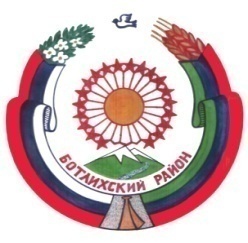 УПРАВЛЕНИЕ ОБРАЗОВАНИЯАДМИНИСТРАЦИИ  МУНИЦИПАЛЬНОГО РАЙОНА «Ботлихский район»ПРИКАЗот «11» января 2021 г.                                                                                                                                    № 1Об утверждении плана мероприятий, проводимых в рамках празднования 100-летия со дня образования ДАССР в образовательных учреждениях Ботлихского районаВо исполнение Указа Главы Республики Дагестан от 28 октября 2020 г. № 98 «О праздновании 100-летия со дня образования Дагестанской Автономной Советской Социалистической Республики (ДАССР)»:, п р и к а з ы в а ю:1. Утвердить план мероприятий по подготовке и проведению празднования 100-летия со дня образования Дагестанской Автономной Советской Социалистической Республики. Руководителям образовательных организаций обеспечить исполнение плана.3. Контроль исполнения настоящего приказа возложить на заместителя начальника Сулейманову Д.И.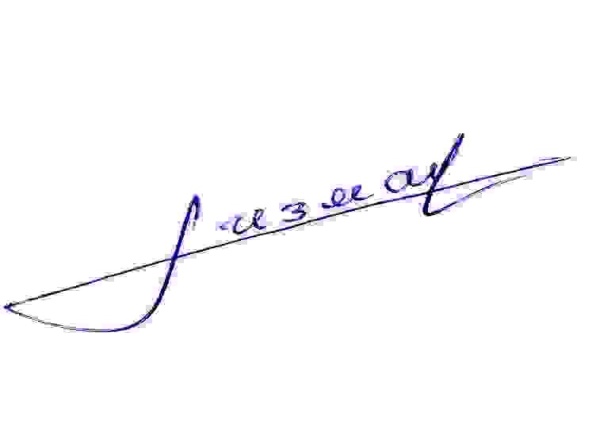 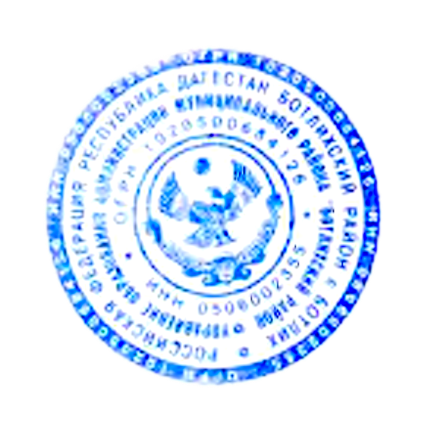 Начальник   управления образования  АМР «Ботлихский район»                                                                        Г.М.Измаилов                   Приложение к приказу УО АМР «Ботлихский район»от 11.01.2021 г. , №1
 План мероприятий, проводимых в рамках празднования 100-летия со дня образования ДАССР в образовательных учреждениях Ботлихского района№Наименование мероприятияОтветственные Сроки проведения1Создание и наполнение разделов , посвященных празднованию 100-летия со дня образования ДАССР на своих официальных сайтах образовательные учреждения В течение года 2 Участие в онлайн-акции «История образования Дагестанской АССР»образовательные учрежденияЯнварь 2021 г.3Участие в онлайн – акции  «Родные языки народов Дагестана» в социальных сетяхобразовательные учрежденияЯнварь 2021г.4Открытые уроки, посвященные истории образования Дагестанской АССРобщеобразовательные учреждения Январь 2021 г.5Конкурс на лучшее исполнение стихотворение на национальных языкахобразовательные учреждения Январь2021 г.6Ярмарка с выставкой прикладного искусства «Краски моего народа»дошкольные учрежденияФевраль 2021г. 7Конкурс: «Дагестанская национальная кухня»дошкольные учрежденияФевраль 2021г.8Создание альбома в старших группах  «Путешествие по Дагестану»дошкольные учрежденияМарт 2021г.9Фотовыставка «Пейзажи родного края»дошкольные учрежденияМарт 2021г.10Классные часы «Моя малая Родина Дагестан», «Лежит средь гор красивый райский край-Дагестан», «Дагестан-наш край родной» и т.д.общеобразовательные учреждения Январь-февраль2021 г.11Конкурсы на лучший рисунок, эссе, исследовательскую работу «Пою мою республику!»общеобразовательные учреждения Январь-февраль2021 г.12Открытые занятия, мастер-классы по этнокультуре Дагестана (ковроткачество, резьба по дереву, лепка, обработка камня)общеобразовательные учреждения Январь2021 г.13Конкурсы  сочинений на темы «Хочу воспеть свой Дагестан», «Большая культура маленького народа»общеобразовательные учреждения Январь-февраль2021 г.14Конкурсы на лучшее оформление школьных и классных уголков «Юбилею республики посвящается», выставки детских работ, стенгазет, плакатов, книг «Родина моя -Россия», «Мой Дагестан», «Память живет в сердцах», «Мы – единая семья»,  и т.д.общеобразовательные учреждения Январь-февраль2021 г.15Онлайн - акции, флешмобы в социальных сетяхобщеобразовательные учреждения Январь-февраль2021 г.16Районный конкурс «Очаг-мой родной Дагестан»общеобразовательные учреждения, учреждения дополнительного образования Февраль  2021 г.17Книжно-иллюстративные выставки и тематические мероприятия в библиотеках района  «Моя Родина, мой Дагестан», «Живой родник – земли моей язык», «Друг, где б ты не жил, приезжай в цветущий Дагестан ! » , «Дагестан звучит в душе моей»	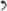 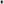 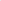 «Любовью к Отечеству сердце питаю»; «Дагестан цветущий,Дагестан растущий»образовательные учреждения В течение года 